Муниципальное общеобразовательное бюджетное учреждениесредняя общеобразовательная школа с. Октябрьское муниципального района Стерлитамакский район Республики БашкортостанНоминация: «Методическая разработка внеклассного  занятия»ТЕМА: «Путешествие в космос»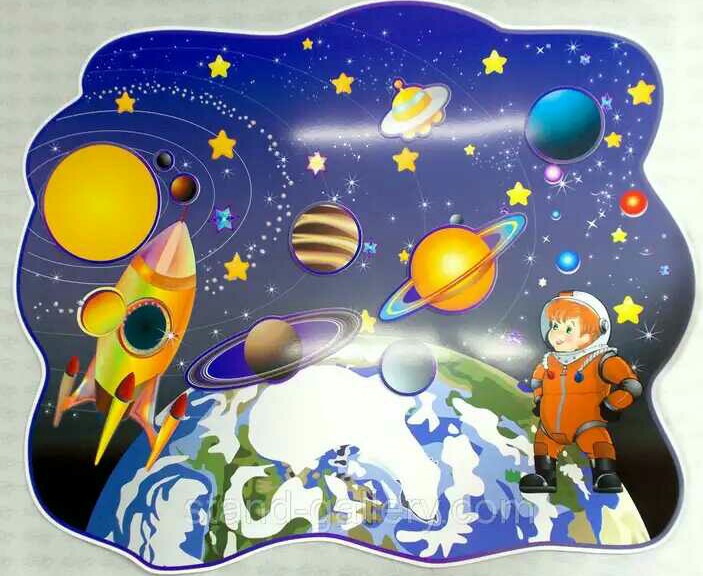 Разработала: Мазитова Розалия Латыповнаучитель иностранных языков,МОБУ СОШ с.ОктябрьскоеМР Стерлитамакский районРеспублики Башкортостан2023 годФормирование патриота происходит на всех ступенях образования и посредством изучения всех учебных дисциплин. Особое внимание при этом, заслуживает изучение дисциплины «Иностранный язык», все наполнение которой направлено на формирование и развитие личности патриота Отечества.Актуальность проблемы: Что такое космос? Наверно не все взрослые знают ответ на этот вопрос. Еще первобытные люди приковывали свои взгляды на ночное небо, пытаясь выяснить, что за светящиеся точки на нем находятся. Некоторые думали, что на небе живут боги, другие считали, что в небесах обитают неизвестные человеку существа, да и до нынешнего времени у человека остаются вопросы относительно того, что такое космос на самом деле. Поэтому важно грамотно выстроить работу по формированию у школьников представлений о космосе. Старших школьников всегда привлекает тема космоса, так как все неведомое, непонятное, недоступное глазу будоражит фантазию. С помощью, каких методов можно заинтересовать ребенка, как помочь ему узнавать много нового и интересного про космос? Мы считаем, что метод проекта позволит детям усвоить сложный материал через совместный поиск решения проблемы, тем самым, делая познавательный процесс интересным. Ожидаемые результаты: Усвоение детьми знаний, представлений о космосе. Повышение уровня мотивации к занятиям. Развитие у детей активной, самостоятельной, творческой личности.Цель данной работы: разработать и апробировать отдельные эффективные инновационные формы и методы патриотического воспитания на уроках английского языка. Эффективными формами воспитания патриотизма применительно к уроку английского языка являются  знакомство  с биографиями выдающихся ученых,  деятелей науки, оставивших глубокий след в патриотическом служении Родине, своему народу. План-конспект Внеклассного занятияПредмет: Английский язык.Класс: 9 класс.Тема урока: «Путешествие в космос»   Базовый учебник: Ваулина Ю. Е, Дули Дж., Подоляко О.Е., Эванс В. Английский язык. 9 классТип урока: Комбинированный урокЦель урока: Сохранить память о космосе и космонавтике, воспитание чувства патриотизма у обучающихся на уроках английского языка акцентируя внимание на заслуги советской и российской космонавтики перед мировой наукой и техникой, развитие коммуникативных навыков говорения и развитие критического мышления через проблемное изложение материала.Задачи урока:-  Practice language skills;- Train in the use of speech and in the understanding of vocabulary on the topic "Development of cosmonautics. Planets of the solar system";- To form students' interest in learning English;- To foster a patriotic attitude towards the Motherland (focusing on the merits of Soviet and Russian cosmonautics to world science and technology).Образовательные:	-  Ввести и активизировать тематическую лексику по теме «Космос»;-   Развитие монологического и диалогического высказывания по теме. Формирование умения поддерживать беседу, выражать свое мнение;- Формирование интереса к изучению космоса, к строению солнечной системы, к достижениям и развитию космической индустрии и астрономии.Развивающие: Развитие умения работать с дополнительной литературой, реализовывать межпредметные связи: астрономия и иностранный язык.        Воспитательные: Воспитание у школьников чувства патриотизма и гордости за героизм и самоотверженность народа, уважения к советским космонавтам, любви и уважения к достижениям отечественной науки.  Оборудование: презентация, интерактивное оборудование, компьютер, раздаточный материал.Использование технологий: Наглядно-иллюстративный метод, технология сотрудничества, информационно-коммуникационные технологии. Формы работы обучающихся: фронтальная, групповая, работа в парах, индивидуальная.Формирование УУД:Личностные: формирование познавательных мотивов обучающихся;развитие мысленного воспроизведения ситуации.Регулятивные: планирование алгоритма построения диалога с партнером; владение навыками самоанализа и самооценки своей деятельности.Коммуникативные: продуктивное взаимодействие обучающихся в решении поставленной задачи;участие в небольших устных высказываниях;Познавательные:импровизация, высказывание предположений, обсуждение проблемных вопросов;самостоятельное создание способов решение проблем поискового характера;комплексный анализ приобретенных знаний на уроке.Планируемые результаты урока: Предметные: обучающиеся применяют, систематизируют и обобщают имеющиеся знания и умения на уроке; совершенствуют навыки устной речи в диалоге с учителем. Метапредметные: умение формулировать цель на различных этапах урока, определять последовательность действий, работать по составленному плану, оценивать правильность выполнения действий на уроке; умение оформлять мысли в устной форме; умение организовывать учебное сотрудничество и совместную деятельность с учителем и сверстниками; умение работать индивидуально и в группе: находить общее решение, слушать партнёра; умение слушать и понимать речь окружающих; формирование и развитие учебной и общепользовательской компетентности в области использования информационно-коммуникационных технологий (ИКТ-компетентности). Личностные: уметь проводить самооценку на основе критериев успешной учебной деятельности; осознание возможностей самореализации средствами иностранного языка; готовность и способность обучающихся к саморазвитию.Формы и методы диагностики предметных, метапредметных результатов, обучающихся на уроке: Предметные результаты обучающихся анализируются через: правильность выполнения лексико-грамматических заданий; ответы на вопросы, которые были заданы учителем во время выполнения упражнений.Метапредметные результаты обучающихся анализируются через: результаты самоанализа (рефлексии); умение определить цели и задачи урока. Личностные результаты обучающихся анализируются через: совместную и успешную работу как индивидуально, так и в группах.План урокаI. Организационный момент;2. Постановка целей и темы урока;3. Речевая разминка. Беседа–разминка по теме «Космос». II.    Основная часть урока1.  Конкурс “New-Words”2.  Конкурс “Space-Words”3.  Конкурс “Scrabble”4.  Конкурс «Планеты» - “Planets”5.  Конкурс "Historical Discourse"III. Подведение итогов. Рефлексия. Ход урокаI. Организационный момент Учитель настраивает школьников на работу на иностранном языке. Т: Good morning , boys and girls!S: Good morning!T: I’m glad to see you and all our guests.S: We’re glad to see you too.T: Sit down, please.T: Look at the screen and read the proverbs on it. Match them with their Russian equivalents. What do they have in common? Включаются в беседу на английском языке. Читают пословицы на английском и на русском. Соотносят их.There is nothing new under the Sun. /Ничто не ново под Луной.A bird is seen by its flight. /Видна птица по полету.Pigs might fly if they had wings. /Бывает, что и курица петухом поет.T: What topic shall we study today?S: The space.T: What is the date today?S: Today is the 12th of April.T: What holiday do we celebrate on the 12-th of April?S: We celebrate Cosmonautics Day.T: Today we are going to speak about “Space”, we will have an unusual lesson – a kind of space journey through galaxies. We will travel there together with outstanding astronauts. This year we are celebrating the 60th anniversary of Cosmonautics Day.2. Постановка целей и темы урока.T: Why do people celebrate Cosmonautics Day on the 12-th of April?S: The 12-th of April is the Day of Cosmonautics because on this day in 1961 Yuri Gagarin made the first flight into space.T: What do you know about the first cosmonaut? S: The first man who flew into the space was our citizen Yuri Gagarin. It happened on the 12-th of April 1961. Yuri Gagarin became the first human in space, making a 108-minute orbital flight in his Vostok 1 spacecraft.T: Let us watch a video about the first flight in space.T: Look at the screen & read the topic of our lesson.  Читают тему урока.T: The topic of the lesson is: «Space».T: What are the aims of the lesson? What are we going to learn and to do at the lesson today?Пытаются определить цели: T: S: Review the words, speak about planets, and read about planets and space flights, to find out new information, compare planets, to learn some new information about planets, to find out the answer to the question: Is life possible in other planets?(Ознакомление команд с путевыми листами).T: Today we shall also have a space flight. We have 4 crews : "Milky Way ","Blue Star ", "Comet "and  "Asteroid". Each crew gets a travel sheet. I invite you to take part in “A Mystery Travel” through space. Do you agree to join me in this travel?Учитель приглашает их отправиться в космическое путешествие, знакомит их с маршрутом полета по космическим станциям – этапам урока. Учащиеся знакомятся с правилами игры. Класс делится на 2-4 команды. В каждой команде выбирается капитан. Каждое задание оценивается определенным количеством звездочек. Победителем станет та команда, которая наберет наибольшее количество звездочек.3. Речевая разминка. Беседа–разминка по теме «Space».Выступления учащихся:T: Today I am glad to present you our wonderful аstronauts.(Космонавты по-очереди рассказывают интересное из жизни на космической станции)P1: Do you know that the word astronaut comes from the Greek word “Astron” which means star and “nautes” which means sailor. The Russian cosmonaut has a similar meaning from ‘cosmos’ meaning universe and again “nautes” sailor. Знаете ли вы, что слово “астронавт” происходит от греческого слова «эстрон», и означает «звезда «и слова «нот», что переводится, как моряк . Так же и в русском языке слово «космонавт» состоит из «космоса» -т.е. «вселенная» и «навт», что в переводе означает «моряк».P2: Do you know that you become taller in Space. Spine straightens out, as gravity is not pushing you down. In fact, you can be up to as much as 5cm taller in the Space Station. Знаете ли вы, что ничего не давит на позвоночник в космосе, и он соответственно выравнивается, из-за отсутствия гравитации ты становишься немного выше, примерно на 5 смP3: Do you know that you can cry in space but your tears do not fall. Знаете ли вы, что если вы заплачете в космосе, то слёзы не будут падать, они будут перекатываться по лицу.4. Do you know that astronauts sleep in bunk beds or in sleeping bags. However, these bunk beds must be fitted with buckles so the astronauts can buckle up. Otherwise, they might float around the spacecraft while sleeping. But they can`t risk bumping into any computer controls. Знаете ли вы, что астронавты спят на двухъярусных кроватях. Однако, на этих кроватях имеются пряжки для того, чтоб астронавт смог пристегнуться к кровати. Иначе они бы плавали по космическому кораблю во время сна. А это рискованно, т.к. может повлечь за собой повреждение компьютерного управления корабля.P5:. Do you know that сertain foods such as bread are not allowed in space as crumbs can be inhaled, get in one's eyes or damage equipment. Tortillas are given to the astronauts instead. Знаете ли вы, что в космосе нельзя есть хлеб,т.к. хлебные крошки потом можно случайно затянуть носом при вдохе , они могут попасть даже в глаз или повредить оборудование. Поэтому вместо хлеба здесь можно есть лепёшки.P6:. Do you know that it is possible for astronauts to spend a long time in space. The longest time spent living in outer space was 2 years and 73 days over a period between 1991 and 1999. Знаете ли вы, что астронавты могут проводить длительное время в открытом космосе – самый длительный промежуток времени в открытом космосе пришёлся на период с 1991 года по 1999 год и составил 2 года и 73 дня.P7:. Do you know that in space, it is not possible to breathe air normally, so an astronaut’s spacesuit is outfitted with oxygen so they can breathe when working work outside of the spacecraft? Знаете ли вы, что в космосе нет кислорода и поэтому за пределами космического корабля астронавты одевают скафандры, снабженные кислородом.II.    Основная часть урока T: We see you are ready for our competition. Today we are going to fly round the Earth and to visit different space stations: “New-Words”, “Space-Words”, “Scrabble”, “Planets”, «The Solar System», "Historical Discourse", "Crossword".T: We've got much work to do today. We'll remember some facts from the history of space exploration, you'll tell us what you know about planets of Solar System, you are going to do some exercises and of course we'll learn much interesting.T:  Let’s begin! 5, 4, 3, 2, 1. Start! (звучит космическая музыка)1.  Конкурс “New-Words”Проработка правильного произношения слов.T:  Pupils, you see new words on the blackboard. Let’s read and translate them.Предлагает отработать произношение названий планет и новых слов по теме.T: Let's train pronunciation of the names of the planets. Look at map of our solar system and repeat after me some new words.Mercury, Venus, Earth, Mars, Jupiter, Saturn, Uranus, Neptune, Pluto.The universe, the galaxy, the planet …T: Now let's review some new words to make sure you remember the meaning of them. Read them and give the translation.T: Complete the sentences with these words. Which of these facts do you know?  (Ss do the exercise on the sheet of paper)1. Comets form tails when they pass through the inner solar system.2. Asteroids orbit the Sun in the same directions as the Earth.3. Mars has two moons Deimos and Phobos.4. Pluto is an icy dwarf planet that can’t clear debris from its orbit.5. Constellations are easy-to-remember patterns of stars, and help us locate the various stars in the night sky.6. Supernova occurs when a high mass star reaches the end of its life and explodes.2. Конкурс “Space-Words”-You should match the words and transcriptions.          3. Конкурс “Scrabble”T:  You must guess some words. But the letters have mixed. Make up the words putting these letters in the right order. For each word you can get a star.Учитель предлагает учащимся разгадать слова, буквы которых перемешались:raextionplo, lagaxy,lestepeco, verunise, netpla, tesatlile, chnula, mospathere, tars, naasuttro,uitspaec, serechar, obprmel, namcespa.Зашифрованные слова:exploration, galaxy, telescope, universe, planet, satellite, launch, atmosphere, star, astronaut, spacesuit, research, problem, spaceman         4. Конкурс «Планеты» - “Planets”Учитель предлагает посмотреть  видео и быть готовым решить кроссворд.T: Let`s watch a video about different planets in the Universe. Listen attentively to the video and be ready to do a crossword about it. Now let's do the crossword to find out what you have learnt about t the Solar system. We are going to see the presentation. Which team will answer more questions - the winner in this part of the competition (Appendix 1).4. «The Solar System»T: Let’s go to the Solar System and put the planets in the correct order to the Sun. You have the cards with planets. Let’s imagine that you each of you are a planet. You should arrange in a row such way, as the planets are from the sun, keeping the cards in your hands. Which team will be the first – the winner of this part.Это задание выполняется участниками, где необходимо быстрее другого экипажа расставить названия планет в том порядке, как они движутся вокруг Солнца. Участники выстраиваются в шеренгу в том порядке, как планеты расположены по отношению к Солнцу, держа карточки в руках.5. Конкурс "Historical Discourse"T: The last task - now it’s time to read the text about the famous cosmonauts. Let’s read the text about him to answer the question: Why do you think he is a hero? What’s his feat? You have 5 minute to read it quickly. Use the word combinations expressing your opinion (Appendix 2). Which team will answer more questions - the winner in this part of the competition? 1. How many planets are there in our solar system? (There are 8 planets in our solar system.)2. The four planets closest to the sun are called inner planets. Name the five outer planets. (The 5 outer planets are Jupiter, Saturn, Uranus, Neptune, Pluto.)3.  When was the first man’s flight to the open space? (12.04.1961)4. What is the first man’s name who had been in space? (Y.Gagarin)5. Which planet takes 365 days to go around (orbit) the sun? (Earth takes 365 days to go around (orbit)the sun. 6. What country was the first to send a man to the space? (The USSR  was the first to send a man to the space.)7. How is the first space rocket of the USSR called? (The first space rocket of the USSR is called Vostok.)8. What’s her name? It’s a woman who was the first among the women to have flight to the space. (V.Tereshkova)9. Who and when made the first going out to the open space? (A. Leonov)10. Name the cosmodrome ,the first spacecraft started from.(Baikonur)III. Подведение итогов. Рефлексия Учитель подводит итоги урока  и предлагает ученикам дополнить предложения о том, что они сейчас понимают, что умеют и что хотят.T:  Was our today’s lesson useful for you?S1: Yes, it was.T: At the end of the lesson I suggest you to complete these sentences.
Now I see … Now I can … Now I want …S1: Now I see what space isS2: Now I can form new words.T: What have you learned today?S1: We have learned about the planets of the solar system, about things necessary for life...T: What did you enjoy best?S1: I enjoyed  the quiz best of all...S2: I enjoyed making up a crossword together with my friends.T: As for me, now I can be proud of you. That’s all for today. You have worked during the lesson very well. Thank you for your work. Now it’s time to finish our work  It is interesting to know who the winner today is. Let’s clap our hands! Congratulations! The lesson is over. Good bye.Учитель благодарит детей за работу, подводит итоги соревнования и поздравляет победителей.     Start - стартовать  Star - звезда  Rocket - ракета  Space - космос  Spaceman - космонавт  To fly into space – лететь в космос  Spaceship – космический корабль  Planet - планета Dwarf - карликоваяAsteroids-астероидыConstellations- созвездиеMoon - лунаSupernova –сверхновая звездаComets - кометыScientist - учёный  Constructor - конструкторWORDSTRANSCRIPTIONTRANSLATIONMercuryUranusJupiterVenusNeptuneEarthSaturnMars['sætən][mɜrkjəri][viːnəs][ɝθ]['juər(ə)nəs]['neptjuːn][ma:z]